Jídelníček březen 20202.3.PO *  Krémová květáková/1,3,7 *květák* mléko*smetana*cibule*mouka*máslo*bylinky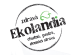 Špagety GF Bolognese/9*hovězí maso*cibule*česnek*sekaná rajčata*rajský protlak*mrkev*celer*petržel*GF těstoviny3.3.ÚT * Zeleninová polévka se špeclemi/1,3,7,9 *květák*mrkev*hrášek*celer*špeclePřírodní vepřová kotleta, šťouchané brambory, salát /0*vepřová kotleta*brambory*cibule*bylinky*jarní cibulka*sezonní zelenina4.3.ST * Hrstková /1,7,9 *cibule*česnek*hnědá a červená čočka*mrkev*celer*fazole*hrášekSvíčková hovězí pečeně na smetaně s brusinkami, houskový knedlík/1,3,7,9,10*hovězí maso*cibule*mrkev* celer*hořčice*slanina*ocet*smetana*mouka*vejce*mléko*brusinky 5.3.ČT *  Hovězí vývar s rýží/9 *hovězí  maso *cibule* mrkev*celer*petržel*rýže parboiledKuřecí kousky se zelenými fazolkami, rýže basmati /7*kuřecí maso*cibulka*smetana*zelené fazolky*bylinky6.3.PÁ *  Bramborová s čočkou belugou/1,7,9 *brambory*čočka beluga*cibule*mrkev*celer*petrželBrokolicové placičky s červenou čočkou, bramborová kaše /1,3,7 VEGETARIAN*brokolice*vejce*červená čočka*cibulka*brambory*mléko*bylinky*ovesné vločky*chia semínka9.3.PO *  Rajská s rýží/1,7 *sekaná rajčata*rajský protlak*cibule*máslo*moukaKuřecí prsa na rozmarýnu, vařený brambor /1,7*kuřecí prsa* rozmarýn*brambor* máslo*bylinky10.3.ÚT * Bramborová se špaldovými vločkami /1,7,9 *brambory*špalda*cibule*mrkev*celer*petržel*bylinkyTrhaná kachna, bramborový knedlík, červené zelí /1,3,7*kachní maso*brambory*jemná krupička*vejce*červené zelí*cibule11.3.ST * Hrachová /1,7 *žlutý hrách*cibule*česnek* majoránka*mlékoObalované kuřecí stripsy s vařeným bramborem a petrželkou /1,3,7,10*kuřecí prso*mouka*vejce*strouhanka*brambory *máslo12.3.ČT * Kuřecí vývar s tarhoní /1,3,9*kuře*cibule*mrkev*celer*bylinky*těstoviny tarhoněFazolový guláš s basmati rýží  /1                 VEGETARIAN*fazole*cibule*rajský protlak*sekaná rajčata*bazalka*koření*olivový olej*máslo* rýže13.3.PÁ * Kulajda/1,3,7 *brambory*cibule*mléko*smetana*kopr*vejce*houby*kořeníTěstovinová kolínka s vepřovým ragú/1,3,7*těstoviny*vepřová plec*hladkolistá petržel*česnek*cibule*olivový olej*směs tvrdých strouhaných sýrů16.3.PO *  Podzimní zeleninová polévka s rýží parboiled /1,7,9 * květák*mrkev*hrášek*celer*rýže parboiledPečené krůtí stehno na tymiánu a česneku s těstovinami/1,3*krůtí maso*těstoviny*olej*tymián*česnek*sůl17.3.ÚT *  Mrkvový krém s kurkumou/1,7,9 *mrkev*cibule*celer*kurkuma*smetana*mlékoHovězí kostky na česneku se špenátem a bramborovým knedlíkem /1,3,7*vepřová kýta*cibule*kmín *smetana*česnek*sůl*brambory*mouka*vejce18.3.ST * Fazolová /1,7 *cibule*mléko*smetana*fazole*česnek*mouka*olejČínské sójové nudličky, parboiled rýže/1,6    VEGETARIAN *sójové nudličky*solamyl*sójová omáčka*balzamico*sweet chilli*pórek*paprika červená*hlávkové zelí*rajský protlak*rýže parboiled19.3.CT *Hovězí vývar s játrovým kapáním/1,3,7,9*hovězí  maso*cibule* mrkev*celer*petržel*rýže*játra*vejFarfalle parmazánovou omáčkou s cuketkou/1,7  VEGETARIAN*těstoviny*smetana*cibule*česnek*cuketa*parmazán*bylinky20.3.PA * Bramborový krém s batáty a mrkví/1,7 *brambory*batáty*mrkev*cibuleVepřové výpečky se zelím a bramborovým knedlíkem/1,3,7*vepřová kýta*cibule* česnek*máslo*zelí*ocet*cukr*brambory* vejce*mléko*mouka23.3.PO * Brokolicová/1,3,7 *brokolice*cibule*smetanaAdzuki fazole, grilovaná zelenina, jasmínová rýže/0 VEGETARIAN*fazole Adzuki*cibule*rajčata*paprika*bylinky*jasmínová rýže*grilovaná zelenina24.3.UT * Zeleninová s mořskou řasou/1,9 *brambory*cibule*mrkev*celer*bylinky*mořská řasa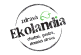 Krůtí stehenní maso na způsob ala bažant, jasmínová rýže /1*krůtí maso*divoké koření* cibule*slanina*rýže25.3.ST * Z červené čočky a rajčat/1,7 *červená čočka*rajčata*cibule*česnek*majoránkaHolandský řízek s bramborovou kaší /1,3,7,10*vepřové maso*sýr*strouhanka*brambory*máslo*mléko26.3.ČT * Kuřecí vývar s těstovinovou rýží /1,3,9*kuře*cibule*mrkev*celer*bylinky*těstovina-rýžeDýňové gnocchi se špenátovou omáčkou / 1,3,7  VEGETARIAN * brambory*dýně*kurkuma*mouka* semínka*smetana*listový špenát*česnek*cibule
27.3.PÁ * Kapustová s brambůrkem/1,7,9 *kapusta*cibule*brambory*celer*mrkevKuře na paprice, kolínka /1,3,7  *kuřecí prsa*paprika sladká*smetana*mouka*droždí*vejce*těstoviny-kolínka30.3.PO * Krémová z červené řepy/1,7,9 *řepa*cibule*mléko*smetana*máslo*celer**koření*křen*Krůtí nudličky na kurkumě se zeleninovými kroupami /1,7*krůtí prsa*kurkuma*smetana*kroupy*zelenina*cibulka*bylinky31.3.ÚT * Bramborová s pohankou/1,3,7,9 *brambory*pohanka*cibule*mrkev*celer*petrželHovězí maso po Štěpánsku s parboiled rýží/1,7,10   *hovězí zadní*vejce*hořčice*cibule*rýže parboiledPřejeme dobrou chuť!Tým Ekolandia
Splnění spotřebního koše pro školy je garantováno u každé varianty  samostatně a u MŠ při  současném odběru svačin. Použité zkratky u varianty 4: GF – (Gluten free) bezlepková varianta, DF – (Dairy free) bezlaktózovávarianta,Při přípravě jsou použity jen suroviny bez obsahu alergenu (lepek, laktóza), pro přesné složení jídel použijte kontakty níže. V pokrmech varianty 4 mohou být ale stopy lepku, neboť je připravujeme v kuchyni, kde se lepek zpracovává.  Ovoce, čerstvá zelenina  a mléko je dodáváno zvlášť mimo uvedené složení jídelníčku a to dle norem vyhlášky o školním stravování.   Pitný režim: čistá voda, voda ochucená citrónem nebo pomerančem, mléko.  Změna jídelníčku vyhrazena.